Мастер-класс для педагогов «Координация работы полушарий мозга. Рисование двумя руками»Подготовила – воспитатель Соколова О.В.Все уже наслышаны о том, что интеллект, внимание, память и тело нуждаются в развитии. Однако далеко немногие прибегают к развитию мозга, хотя именно от его развития зависит развитие и всего остального. Поэтому сегодня мы поговорим именно о то, как развивать мозг.Известно, что мозг состоит из левого полушария, отвечающего за логическое мышление, и правого, отвечающего за креативность, генерацию идей, творчество и т.д. У одних людей больше развито правое полушарие, у других – левое. Тех же, у кого в одинаковой степени развиты оба – единицы, а ведь для наиболее продуктивной деятельности и гармоничной жизни необходимо, чтобы два полушария были развиты в одинаковой мере хорошо. И для этого их работу нужно координировать.Предлагаем вам ознакомиться с несколькими упражнениями, направленными на координирование работы полушарий мозга.Упражнение №1: «Ухо-нос»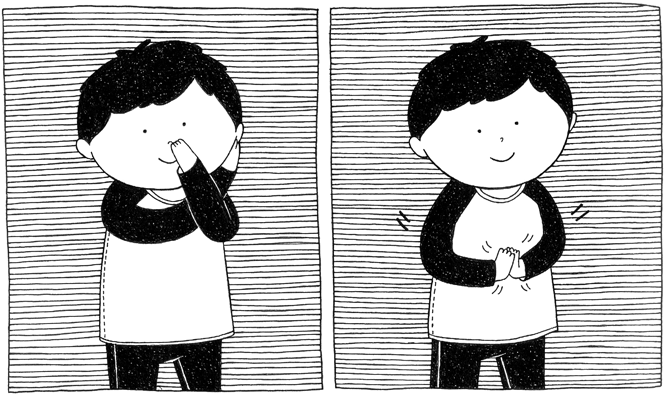 Это упражнение многие из нас знают с детства, но его эффективности это не умаляет. 
Возьмитесь левой рукой за кончик носа, а правой рукой за левое ухо. Теперь одновременно опустит вниз и нос и ухо, сделайте хлопок ладонями и сразу же поменяйте руки местами. На первый взгляд, очень просто, но на самом деле сделать это без затруднений могут далеко не все.Упражнение №2: «Колечко»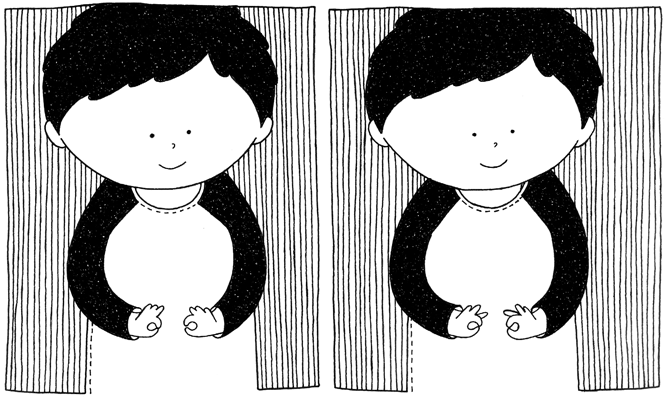 Ещё одно простое упражнение.С большой скоростью по очереди перебирайте пальцы рук таким образом, чтобы они образовывали кольцо: сначала соединяйте с большим пальцем указательный палец, затем средний, затем безымянный, затем мизинец. Для начала проделывать упражнение можно одной рукой, но впоследствии – двумя руками одновременно.Упражнение №3: «Зеркальное рисование»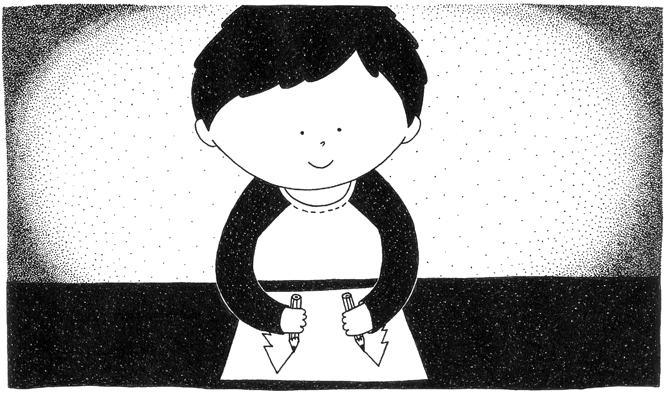 Очень интересное упражнение для любителей рисовать.Положите перед собой чистый листок бумаги, а можно даже два. Возьмите в каждую из рук по карандашу или фломастеру. Теперь начинайте рисовать двумя руками одновременно симметричные изображения или буквы, чтобы рисунок с одной стороны был зеркальным отображением рисунка с другой. Выполняя упражнение, необходимо стараться почувствовать, как расслабляются глаза и руки – во время одновременного функционирования двух полушарий мозга улучшается общая эффективность его работы.Теперь же перейдём к более сложным упражнениям.Упражнение №4: «Координация полушарий»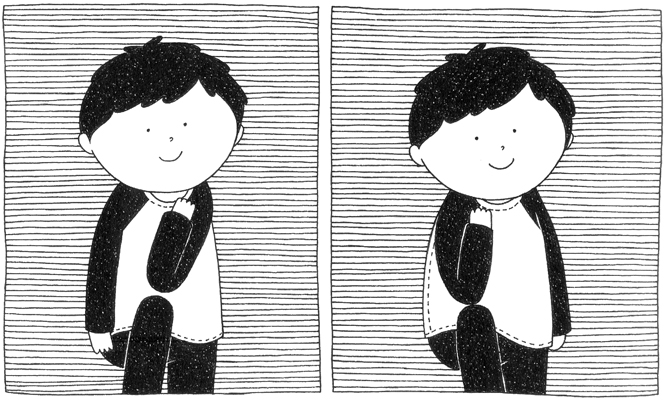 Данное упражнение способствует оживлению уставшего от однообразной работы одного полушария мозга и подключению к работе другого.Для выполнения упражнения возьмите лист «А4», и по линейке начертите фломастером по диагонали две пересекающиеся линии. Затем прикрепите лист на стене на уровне глаз, чтобы вам было комфортно смотреть на него.Встаньте напротив изображения, дышите глубоко и спокойно, и выполняйте два простейших действия, знакомых ещё со школы:Дотрагивайтесь до правого колена левым локтем, затем до левого колена правым локтем, сохраняя спину прямой. Необходимо сделать по шесть движений каждым локтем/коленом.Дотрагиваетесь до левого колена левым локтем, затем до правого колена правым локтем, сохраняя спину прямой. Необходимо сделать так же по шесть движений.Повторите первый комплекс.Повторите второй комплекс.Снова повторите первый комплекс.Проделывать упражнение нужно, смотря на нарисованный на листе бумаги крест. Вся процедура занимает не более полутора минут, но эффект даёт просто замечательный – физиологически это проявляется в том, что голова становится «свежей», но на более глубоком уровне упражнение корректирует деятельность правого и левого полушарий мозга. Кстати говоря, если после выполнения этих нехитрых движений приступить к какой-нибудь интеллектуальной или творческой работе, можно заметить, что процесс идёт заметно легче и эффективнее, нежели ранее. Учитывая это, выполнять их рекомендуется людям, занимающимся любой деятельностью: научной, творческой, образовательной и т.д.Упражнение №5: «Треугольник и круг»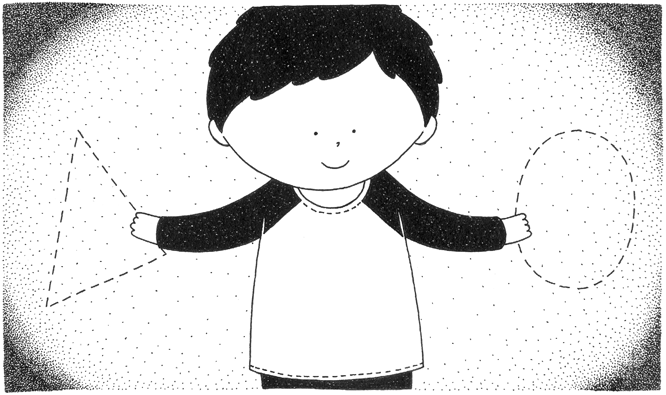 Последнее упражнение, о котором мы расскажем.Для его выполнения вам потребуется только небольшое помещение, например, комната. Вы должны встать по центру и развести руки в стороны. Левой рукой нужно чертить в воздухе треугольник, а правой чертить круг. Вот это действительно сложное задание. И чтобы получить треугольник и круг, вам потребуется немало времени, возможно, даже несколько подходов.Интересно и то, что задание можно изменять: как только круг с треугольником станут получаться быстро и легко, начните «рисовать» одной рукой квадрат, а другой ромб и т.п. Можно также попрактиковаться в выполнении этого упражнения на листе бумаги при помощи чего-либо пишущего – результаты тоже довольно интересны.Не важно, какое упражнение вы будете выполнять. Главное в этих упражнениях – их суть, которая заключается не просто в шевелении пальцами, размахивании руками или даже тренировке мозга, но в том, чтобы преодолеть свои личные барьеры и выйти за границы привычных рамок. Помните о том, что выполняя такие упражнения, вы создаёте нового себя, а значит, протаптываете дорогу к новым свершениям. Любой успех, который улучшает вашу координацию, мышление и интеллект, обусловлен способностью справляться с тем, что непривычно и трудно. И именно здесь проявляется креативность как особая форма деятельности, которая может помочь вам решать проблемы любой сложности и в любой сфере, и подходить к этому творчески.Тренируйте мозг и развивайтесь во всех направлениях!Рисование двумя руками одновременноКак помочь ребенку лучше учиться? Как сделать его более внимательным и усидчивым? Что делать, если он не может запомнить материал, как ни старается?Принято считать, что умений считать, писать и читать вполне достаточно, чтобы счесть ребенка готовым к обучению в школе. На самом деле в основе успешной познавательной деятельности лежит сформированность межполушарных связей. Левое и правое полушария головного мозга тесно связаны между собой нервными волокнами. Чем их больше, тем лучше развиты высшие психические функции.Левое и правое полушария должны развиваться гармонично, но не всегда этого удается достичь. Многие родители начинают форсировать события, обучая ребенка, еще не достигшего 5,5 лет письму, чтению, иностранному языку, музыкальной грамоте. Из-за этого левое полушарие развивается намного интенсивнее правого, которое отвечает за:интуицию,пространственную координацию,воображение,восприятие невербальной информации,а также параллельную обработку большого объема разнообразной информации.Эти компетенции также являются ключевыми для успешного обучения в школе наряду с навыками чтения, письма, счета, владением иностранным языком.Как сделать работу левого и правого полушарий согласованной и эффективной? Детские нейропсихологи рекомендуют выполнять кинезиологические упражнения, ведь движения являются основой для социального, эмоционального и когнитивного развития ребенка. Наилучшие результаты дает рисование двумя руками одновременно.В основе этого кинезиологического упражнения лежат три основных принципа укрепления межполушарных связей.Разнообразие. Мозг начинает активно развиваться тогда, когда мы сосредотачиваемся на выполнении непривычных движений. Это касается и мелкой моторики, и артикуляции новых звуков, движений рук и ног.Одновременность действий. В процессе должны участвовать оба полушария, ведь левое, как известно, контролирует правую половину тела, а правое – левую, левое отвечает за речь, а правое – за координацию движений. Пример: игра в съедобное – несъедобное, когда играющие должны отбить или поймать мяч, сопровождая движения словами.Работа обеими руками. Любые упражнения, выполняемые и левой, и правой рукой, способствуют укреплению нейронных связей и созданию новых. Это может быть и рисование, игра на музыкальном инструменте, возведение башенок из конструктора.Рисование двумя руками одновременно полезно и детям, и взрослым. Упражнение помогает развить чувство симметрии, снизить тревожность, ускорить процесс коррекции дисграфии, дислексии, аккалькулии, развития речи.Лист нужно хорошо зафиксировать на поверхности, причем лучше, если это будет не обычный стол, а мольберт в вертикально закрепленной доске. Для рисования используйте гуашь, акварель, мягкие кисточки среднего размера, подойдут и толстые фломастеры.Сначала «прорисовывайте» сухой кистью в воздухе, чтобы мышцы запомнили движения, а ребенок не боялся сделать ошибку. Рисунки должны быть симметричными и предельно простыми: домик, цветок, бабочка, машинка. Посередине желательно провести линию симметрии, она поможет художнику ориентироваться, ведь у каждой руки – собственная половина листа и они не должны друг другу мешать.Если объяснить детям, то они сразу поймут, для чего нужна эта линия. Можно согнуть лист вдоль нее и половинки рисунка совпадут. Мойка кистей, набор краски, нанесение изображения – все эти движения должны выполняться одновременно обеими руками.Итак, с чего начать? Например, вы решили изобразить небольшой домик. Сначала выполните простое задание – обвести изображение по контурам.Поставьте обе кисточки в одну точку, в нашем случае это будет верх крыши.Начинайте одновременно вести кисточки вниз по скатам крыши и стенкам домика, но в противоположные стороны.Контролируйте скорость движения рук, важно, чтобы они работали синхронно.Следующее задание уже немного сложнее: нужно дорисовать весь рисунок до конца. Заранее на листе изобразите половину картинки: для правши – это будет левая часть, а для левши – правая часть.Возьмите фломастеры или кисточки и поставьте их в верхней части рисунка.Ведущая кисть дорисовывает недостающую половинку.Подчиненная обводит рисунок по контуру.Двуручное рисование без опоры на готовый рисунок лучше начинать с произвольного изображения каракулей, правда, есть одно условие: начинать вы должны с линии симметрии. Старайтесь создавать с обеих сторон симметричный, одинаковый рисунок, следя за синхронностью движений правой и левой руки. После того, как освоите каракули, можно переходить к изображению настоящих предметов.Нейропсихологи рекомендуют выполнять это упражнения малышам, начиная с 1,5 – 2 лет. Они рисуют не кисточками, а пальчиками и ладошками. Первым делом они учатся ставить отпечатки сначала правой рукой (если она ведущая), потом левой, затем одновременно обеими руками. Когда это упражнение будет освоено, можно переходить к более сложным заданиям: обведению контуров и рисованию.Если вы заметите, что одна рука обгоняет вторую, то вам придется ее придерживать, ведь цель задания в том, чтобы все движения выполнялись синхронно. Постепенно ребенок научится контролировать ведущую руку самостоятельно.